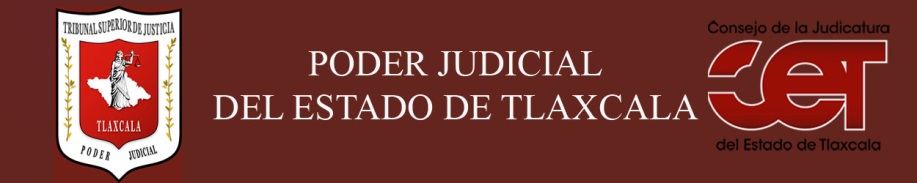 Formato público de Curriculum VitaeI.- DATOS GENERALES:I.- DATOS GENERALES:Nombre:HÈCTOR MALDONADO BONILLA Cargo en el Poder Judicial: MAGISTRADO PRESIDENTE DEL TRIBUNAL SUPERIOR DE JUSTICIA Y DEL CONSEJO DE LA JUDICATURA DEL ESTADOÁrea de Adscripción: PRESIDENCIA TRIBUNAL SUPERIOR DE JUSTICIA DEL ESTADOFecha de Nacimiento: (cuando se requiera para ejercer el cargo) II.- PREPARACIÓN ACADÉMICA: II.- PREPARACIÓN ACADÉMICA: Último grado de estudios:DOCTORADOInstitución:UNIVERSIDAD DE LAS AMÈRICAS PUEBLAPeriodo:EXAMEN DE DOCTORADO 30 DE ENERO DE 2012Documento: OBTENIDOTítulo Profesional: CÈDULACédula: 8325608Estudios Profesionales:Institución: Periodo: Documento: Cédula: III.- EXPERIENCIA LABORAL: a)  tres últimos empleosIII.- EXPERIENCIA LABORAL: a)  tres últimos empleosIII.- EXPERIENCIA LABORAL: a)  tres últimos empleos1Periodo (día/mes/año) a (día/mes/año):1 DE FEBRERO DE 2018 A LA FECHA Nombre de la Empresa:Nombre de la Empresa:TRIBUNAL SUPERIOR DE JUSTICIA DEL ESTADO Cargo o puesto desempeñado:Cargo o puesto desempeñado:PRESIDENTE Campo de Experiencia:  Campo de Experiencia:  PRESIDENCIA2Periodo (día/mes/año) a (día/mes/año):ENERO 2017 A LA FECHANombre de la Empresa:Nombre de la Empresa:COMITÈ DE CERTIFICACIÒN DE FACILITADORES JUDICIALES EN MASC EN MATERIA PENAL Y EN JUSTICIA DE ADOLESCENTES DEL PODER JUDICIAL DEL ESTADO DE TLAXCALACargo o puesto desempeñado:Cargo o puesto desempeñado:PRESIDENTECampo de Experiencia:  Campo de Experiencia:  PRESIDENCIA3Periodo (día/mes/año) a (día/mes/año):16 DE JULIO DE 2016Nombre de la Empresa:Nombre de la Empresa:TRIBUNAL SUPERIOR DE JUSTICIA DEL ESTADOCargo o puesto desempeñado:Cargo o puesto desempeñado:MAGISTRADO PROPIETARIOCampo de Experiencia:  Campo de Experiencia:  SALAIV.- EXPERIENCIA LABORAL: b)Últimos cargos en el Poder Judicial:IV.- EXPERIENCIA LABORAL: b)Últimos cargos en el Poder Judicial:IV.- EXPERIENCIA LABORAL: b)Últimos cargos en el Poder Judicial:Área de adscripciónPeriodo 1PRESIDENCIA DEL TRIBUNAL SUPERIOR DE JUSTICIA DEL ESTADO1 DE FEBRERO DE 2018 A LA FECHA2COMITÈ DE CERTIFICACIÒN DE FACILITADORES JUDICIALES EN MASC EN MATERIA PENAL Y EN JUSTICIA DE ADOLESCENTES DEL PODER JUDICIAL DEL ESTADO DE TLAXCALAENERO 2017 A LA FECHA3SALA PENAL Y ESPECIALIZADA EN ADMINISTRACIÒN DE JUSTICIA PARA ADOLESCENTES DEL TRIBUNAL SUPERIOR DE JUSTICIA DEL ESTADO16 DE JULIO DE 2016V.- INFORMACION COMPLEMENTARIA:Últimos cursos y/o conferencias y/o capacitaciones y/o diplomados, etc. (de al menos cinco cursos)V.- INFORMACION COMPLEMENTARIA:Últimos cursos y/o conferencias y/o capacitaciones y/o diplomados, etc. (de al menos cinco cursos)V.- INFORMACION COMPLEMENTARIA:Últimos cursos y/o conferencias y/o capacitaciones y/o diplomados, etc. (de al menos cinco cursos)V.- INFORMACION COMPLEMENTARIA:Últimos cursos y/o conferencias y/o capacitaciones y/o diplomados, etc. (de al menos cinco cursos)Nombre del PonenteInstitución que impartióFecha o periodo1CURSOS ESPECIALIZADOS EN NEGOCIACIÒN POR PARTE DE GRADUATE EDUCATION ACADEMY 2013 Y 20152FUNDAMENTOS DEL SISTEMA PENAL ACUSATORIO PARA JUZGADORES. MODULO I INSTITUTO DE ESTUDIOS JUDICIALES. OFICINA INTERNACIONAL PARA EL DESARROLLO, ASISTENCIA Y CAPACITACIÒN DEL DEPARTAMENTO DE JUSTICIA DE LOS ESTADOS UNIDOS  SAN JUAN PUERTO RICOSEPTIEMBRE 20163INMERSIÒN EN EL SISTEMA PENAL ACUSATORIO PARA JUZGADORES. MODULO IIINSTITUTO DE ESTUDIOS JUDICIALES. OFICINA INTERNACIONAL PARA EL DESARROLLO, ASISTENCIA Y CAPACITACIÒN DEL DEPARTAMENTO DE JUSTICIA DE LOS ESTADOS UNIDOS  SAN JUAN PUERTO RICOENERO 20174TALLER DENOMINADO: RESOLUCION DE CONFLICTOS POR MEDIO DE LAS NUEVAS TECNOLOGIAS DE INFORMACIÒN Y COMUNICACIÒN DURANTE LA SEMANA DE LA MEDIACIÒN EN EL TRIBUNAL SUPERIOR DE JUSTICIA DEL ESTADOTRIBUNAL SUPERIOR DE JUSTICIA DEL ESTADO7 Y 8 DE NOVIEMBRE 20175VI.- Sanciones Administrativas Definitivas (dos ejercicios anteriores a la fecha):VI.- Sanciones Administrativas Definitivas (dos ejercicios anteriores a la fecha):VI.- Sanciones Administrativas Definitivas (dos ejercicios anteriores a la fecha):VI.- Sanciones Administrativas Definitivas (dos ejercicios anteriores a la fecha):SiNoEjercicioNota: Las sanciones definitivas se encuentran especificadas en la fracción  XVIII del artículo 63 de la Ley de Transparencia y Acceso a la Información Pública del Estado, publicadas en el sitio web oficial del Poder Judicial, en la sección de Transparencia.VII.- Fecha de actualización de la información proporcionada:VII.- Fecha de actualización de la información proporcionada:Santa Anita Huiloac, Apizaco, Tlaxcala, a 10 de agosto de 2018.Santa Anita Huiloac, Apizaco, Tlaxcala, a 10 de agosto de 2018.